· September 2022 ·· September 2022 ·· September 2022 ·· September 2022 ·· September 2022 ·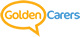 ∙ Sunday ∙∙ Monday ∙∙ Tuesday ∙∙ Wednesday ∙∙ Thursday ∙∙ Friday ∙∙ Saturday ∙Property Management 614-451-1995 Maureen,  ChristineEmergency Maintenance 614-980-9285Service Coordination : Kimmi 614-442-5801/ Polly 614-307-8382Property Management 614-451-1995 Maureen,  ChristineEmergency Maintenance 614-980-9285Service Coordination : Kimmi 614-442-5801/ Polly 614-307-8382Property Management 614-451-1995 Maureen,  ChristineEmergency Maintenance 614-980-9285Service Coordination : Kimmi 614-442-5801/ Polly 614-307-8382Property Management 614-451-1995 Maureen,  ChristineEmergency Maintenance 614-980-9285Service Coordination : Kimmi 614-442-5801/ Polly 614-307-83821pm STARRY INTERNETLABOR DAY(no bus)11:45 ASIAN MEAL1pm D&D Bible Study9:30 Dale’s English Class9:30 Kroger BusMID OHIO PANTRY1pm D&D Bible Study9:30Dale’s English Class11 SUMMIT MEET THE TEAM11:30 CHAIR YOGA2pm Cantonese Bible Study9:30 Kroger Bus1pm BINGO ST ANDREWS 11:45 ASIAN MEAL1pm D&D Bible Study9:30 Dale’s English ClassWorthington Food Pantry APicture Hanging by Dave, schedule with Service Coordinator9:30 Kroger BusPODIATRY 1pm D&D Bible Study9:30 Dale’s English ClassWorthington Food Pantry BKroger bus arrives at WEST door.